УКРАЇНАЧЕРНІГІВСЬКА  МІСЬКА  РАДАВИКОНАВЧИЙ  КОМІТЕТ. Чернігів, вул. Магістратська, 7_______________________________________тел 77-48-08ПРОТОКОЛ № 31			засідання виконавчого комітету міської радим. Чернігів						Розпочато засідання о 10.20                                                                                   Закінчено засідання о 12.45                                                                                               3 листопада 2016 рокуМіський голова								В. А. АтрошенкоСекретар міської ради 							В. Е. Бистров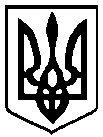                                                 Брали участь у засіданні:                                                Брали участь у засіданні:Головує:Атрошенко В. А. міський голова Члени виконавчого комітету міської ради:Бистров В. Е.секретар міської радиВласенко Ю. Д.представник міської організації Всеукраїнського об’єднання"Батьківщина" Кириченко О. В.заступник міського голови Козир О. І.головний архітектор проектів приватного підприємства «АРДІ КА»Фесенко С. І. заступник міського голови – керуючий справами виконкому Хоніч О. П.заступник міського голови Шостак М. О.перший заступник міського голови Відсутні члени виконавчого комітету міської ради:Бойко Т. О.голова чернігівського осередку ГО «Міжнародний інститут гуманітарних технологій» Бондарчук В. М.заступник міського голови Ломако О. А.заступник міського голови Запрошені на засідання виконавчого комітету міської ради:Бєльський О. В. - начальник управління транспорту та зв'язку міської ради (15)Гаценко О. О.- заступник начальника юридичного відділу міської ради (1 – 17)Гашпар О. Р.- помічник-консультант депутата міської ради Соколюка В. О. (1 - 17)Єпінін О. Ю.- голова фонду комунального майна міської ради (2 - 4)Іванченко В. Г.- депутат міської ради  (1 - 12)Калюжний С. С.- начальник управління архітектури та містобудування міської ради (5 - 7)Католик М. А.- начальник управління квартирного обліку та приватизації житлового фонду міської ради (8 - 10)Кезько С. П.- заступник директора територіального центру соціального обслуговування (надання соціальних послуг) Новозаводського району (13) Куц Я. В.- начальник управління житлово-комунального господарства міської ради (11, 12)Лазаренко С. М.- начальник організаційного відділу міської ради (1 - 17)Лисенко О. Ю.- заступник начальника фінансового управління міської ради   (1 - 17)Максименко Л. В.- начальник управління економічного розвитку міста міської ради  (1 - 17)Осипенко Г. М.- позаштатний радник міського голови (1 - 17)Редік А. В.- начальник загального відділу міської ради (1 – 17) Чусь Н. М.- начальник прес-служби міської ради (1 – 17) Відповідно до Закону України «Про запобігання корупції» ніхто з членів виконавчого комітету міської ради не повідомив про реальний або потенційний конфлікт інтересів.Відповідно до Закону України «Про запобігання корупції» ніхто з членів виконавчого комітету міської ради не повідомив про реальний або потенційний конфлікт інтересів.1. СЛУХАЛИ:	Про тарифи на теплову енергію ТОВ «Чернігівтепло»Доповідала:                            Максименко Л. В.Виступили:                             Шостак М. О.                                                Власенко Ю. Д.                                                Бистров В. Е.                                                Кириченко О. В.                                                Атрошенко В. А.Міський голова Атрошенко В. А. вніс та поставив на голосування пропозицію зняти цей проект рішення з розгляду для доопрацювання і  дав доручення:     1. Голові фонду комунального майна міської ради       Єпініну О. Ю., начальнику управління житлово-комунального господарства міської ради Куцу Я. В. розібратися зі станом мереж постачання теплової енергії для Чернігівського обласного патологоанатомічного бюро.     2. Заступнику міського голови Кириченку О. В. спільно з ТОВ «Чернігівтепло», ПАТ «Облтеплокомуненерго», ПАТ «Чернігівгаз», управліннями житлово-комунального господарства та економічного розвитку міської ради, департаментом житлово-комунального господарства ОДА, управлінням охорони здоров’я ОДА провести нараду з питання доцільності зміни постачальника теплової енергії Чернігівському обласному патологоанатомічному бюро, враховуючи високу вартість теплової енергії, що постачається ТОВ «Чернгівтепло». За результатами підготувати проект рішення виконавчого комітету міської ради на 17.11.2016ГОЛОСУВАЛИ:"ЗА" – одноголосно ВИРІШИЛИ:(Проект рішення знято з розгляду)2. СЛУХАЛИ:	Про передачу у комунальну власність територіальної громади м. Чернігова об’єктів житлового фонду та  соціальної інфраструктуриДоповідав:                             Єпінін О. Ю.Виступили:                            Бистров В. Е.                                               Власенко Ю. Д.                                               Атрошенко В. А.ГОЛОСУВАЛИ:"ЗА" – одноголосноВИРІШИЛИ:(Рішення № 479 додається)3. СЛУХАЛИ: Про надання згоди на передачу господарських протипожежних водопроводівДоповідав:                             Єпінін О. Ю.Виступив:                              Атрошенко В. А.ГОЛОСУВАЛИ:"ЗА" – одноголосноВИРІШИЛИ:(Рішення № 480 додається)4. СЛУХАЛИ:Про передачу приладів обліку теплової енергії у житлових будинкахДоповідав:                              Єпінін О. Ю.Виступили:                             Кириченко О. В.                                                Бистров В. Е.                                                Атрошенко В. А.ГОЛОСУВАЛИ:"ЗА" – одноголосноВИРІШИЛИ:(Рішення № 481 додається)5. СЛУХАЛИ:Про затвердження та надання містобудівних умов і обмежень забудови земельних ділянокДоповідав:                              Калюжний С. С.Виступили:                             Власенко Ю. Д.                                                Гаценко О. О.                                                Шостак М. О.                                                Хоніч О. П.                                                Бистров В. Е.                                                Козир О. І.                                                Кириченко О. В.                                                Гашпар О. Р.                                                 Атрошенко В. А.ГОЛОСУВАЛИ:"ЗА" – одноголосноВИРІШИЛИ:(Рішення № 482 додається)6. СЛУХАЛИ:Про присвоєння та зміну поштових адрес об'єктам нерухомого майнаДоповідав:                              Калюжний С. С.Виступив:                              Атрошенко В. А.ГОЛОСУВАЛИ:"ЗА" – одноголосноВИРІШИЛИ:(Рішення № 483 додається)7. СЛУХАЛИ:Про пайову участь (внесок) замовників (інвесторів) у створенні і розвитку інженерно-транспортної та соціальної інфраструктури міста ЧерніговаДоповідав:                              Калюжний С. С.Виступили:                             Шостак М. О.                                                Атрошенко В. А.ГОЛОСУВАЛИ:"ЗА" – одноголосноВИРІШИЛИ:(Рішення № 484 додається)8. СЛУХАЛИ:Про затвердження списків громадян, поставлених на квартирний облік, виділення житла підприємствам, громадянам міста, видачу ордерівДоповідав:                              Католик М. А.Виступили:                             Шостак М. О.                                                Бистров В. Е.                                                Власенко Ю. Д.                                                Атрошенко В. А.ГОЛОСУВАЛИ:"ЗА" – одноголосноВИРІШИЛИ:(Рішення № 485 додається)9. СЛУХАЛИ:Про передачу житлових приміщень  у власність громадянДоповідав:                               Католик М. А.Виступив:                                Атрошенко В. А.ГОЛОСУВАЛИ:"ЗА" – одноголосноВИРІШИЛИ:(Рішення № 486 додається)10. СЛУХАЛИ:Про видачу дубліката свідоцтва про право власності на житлоДоповідав:                               Католик М. А.Виступив:                               Атрошенко В. А.ГОЛОСУВАЛИ:"ЗА" – одноголосноВИРІШИЛИ:(Рішення № 487 додається)11. СЛУХАЛИ:Про внесення змін і доповнень до рішення виконавчого комітету міської ради від 04 лютого 2016 року № 39Доповідав:                                Куц Я. В.Виступили:                               Хоніч О. П.                                                  Фесенко С. І.                                                  Шостак М. О.                                                  Власенко Ю. Д.                                                  Бистров В. Е.                                                  Лисенко О. Ю.                                                  Атрошенко В. А.Міський голова дав доручення:заступнику міського голови Кириченку О. В., заступнику міського голови Хоніч О. П. провести нараду з власниками (орендарями) усіх приміщень, розташованих уздовж центральних вулиць міста з питання оздоблення будівель до новорічних світ.ГОЛОСУВАЛИ:"ЗА" – 7"Проти" - 0"Утримались" - 1 (Власенко Ю. Д.)ВИРІШИЛИ:(Рішення № 488 додається)12. СЛУХАЛИ:Про затвердження Статуту комунального підприємства «Міськсвітло» Чернігівської міської ради в новій редакціїДоповідав:                              Куц Я. В.Виступили:                             Власенко Ю. Д.                                                Фесенко С. І.                                                Гаценко О. О.                                                Атрошенко В. А.ГОЛОСУВАЛИ:"ЗА" – одноголосноВИРІШИЛИ:(Рішення № 489 додається)13. СЛУХАЛИ:Про надання згоди на списання транспортного засобуДоповідав:                              Кезько С. П.Виступили:                             Власенко Ю. Д.                                                 Бистров В. Е.                                                 Шостак М. О.                                                 Атрошенко В. А.ГОЛОСУВАЛИ:"ЗА" – одноголосноВИРІШИЛИ:(Рішення № 490 додається)14. СЛУХАЛИ:Про розгляд звернення щодо надання пільг зі сплати державного митаДоповідала:                            Лисенко О. Ю.Виступив:                               Атрошенко В. А.ГОЛОСУВАЛИ:"ЗА" – одноголосноВИРІШИЛИ:(Рішення № 491 додається)15. СЛУХАЛИ:Про внесення змін та доповнень до рішення виконавчого комітету Чернігівської міської ради від 28 вересня 2016 року № 419Доповідав:                              Бєльський О. В.Виступили:                            Власенко Ю. Д.                                                Кириченко О. В.                                                Бистров В. Е.                                                Атрошенко В. А.ГОЛОСУВАЛИ:"ЗА" – одноголосноВИРІШИЛИ:(Рішення № 492 додається)16. СЛУХАЛИ:Про розпорядження, видані з 27 жовтня до 2 листопада 2016  року включноПротокольно:Взяти до відома, що з 27 жовтня до 2 листопада 2016 року включно видано розпорядження міського голови № 339 - р - № 344 – р 17. СЛУХАЛИ:Про порядок денний наступного засідання виконавчого комітету міської ради ВИРІШИЛИ:На наступному засіданні виконавчого комітету міської ради розглянути поточні питання